Figure S1 Number of reported symptoms in Dutch (n=337) and US (n=252) database using the 2/2 threshold for frequency and severity 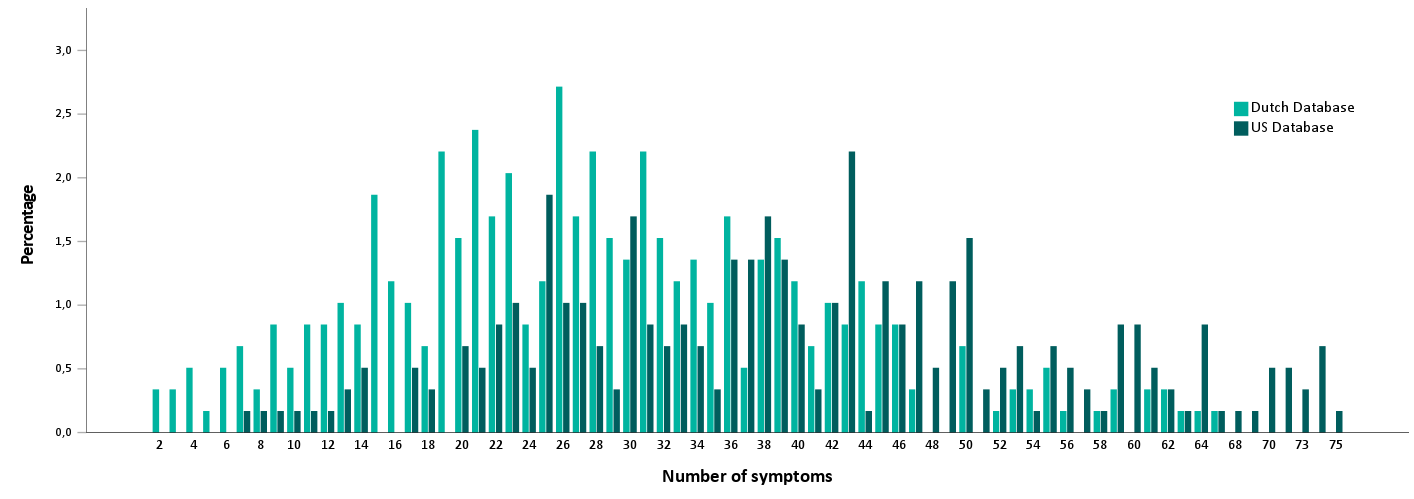 